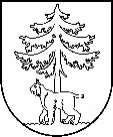 JĒKABPILS PILSĒTAS PAŠVALDĪBAIEPIRKUMU KOMISIJA Reģistrācijas Nr.90000024205Brīvības iela 120, Jēkabpils, LV – 5201Tālrunis 65236777, fakss 65207304, elektroniskais pasts vpa@jekabpils.lvJēkabpilī15.07.2016. Nr. 1.2.13.1/234Visiem piegādātājiem Par publisko iepirkumuar identifikācijas Nr. JPP 2016/57Jēkabpils pilsētas pašvaldības iepirkuma komisija 2016.gada 12.jūlijā sniedzot atbildi uz piegādātāja uzdoto jautājumu, kas attiecas uz publisko iepirkumu “Ēdināšanas pakalpojumu sniegšana Jēkabpils pilsētas vispārējās izglītības iestādēs”, identifikācijas Nr. JPP 2016/57, kļūdaini norādīja izglītojamo skaitu Jēkabpils pamatskolas filiāles klašu grupai (1.-4.klase). Informējam, ka izglītojamo skaits Jēkabpils pamatskolas filiālē (1. – 4. klasei) atbilst pievienotajā tabulā norādītajam: Papildus informējam, ka precizēts Nolikuma 1.1.2.4.punkts : Tehniska rakstura jautājumos par iepirkuma priekšmeta 2.daļu (Iepirkuma priekšmets, tehniskās specifikācijas, kvalifikācijas prasības) – Jēkabpils 2.vidusskolas saimniecības vadītājs Igors Veļičko , mob. tālr.Nr. +371 28347653.Komisijas priekšsēdētājs	                                                                   	R.SkrējānsStankevica 65207309Klašu grupaIzglītojamo skaitst.sk. brīvpusdienas(1.-6.klase)Jēkabpils pamatskolas filiāle (1. – 4. klasei)259259